附件1：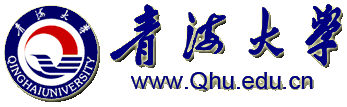 2017年课堂教学和考试综合改革项目结题验收报告         课 程 名 称：                      课程负责人 ：                      院、系（部）：             年    月《********》课堂教学和考试综合改革项目工作报告一、改革的背景及意义二、改革的目标     建议从教法、学法和考法三个方面阐述三、实施情况    1、教学队伍    2、实验班学生情况分析（学情分析）    3、教学内容改革    4、教学方法和手段改革    5、考核方式改革    6、质量监控四、改革成效分析    建议注重改革前和改革后对比分析（注重量化分析）     1、教学队伍    2、教学内容    3、教学方法和手段4、考核方式5、学习效果  （1）学生成绩对比分析  （2）学生评教（3）教师评学（4）教学督导和同行评教        6、辐射共享        7、教改论文发表        8、其他五、经费使用情况六、特色与创新    七、改革中存在的问题八、下一步建设计划九、附录（典型材料，可根据实际情况添加）   1、课程教学大纲   2、考试大纲3、典型教案或课件4、学生访谈、学生座谈会、调查问卷等5、典型课程实践报告等6、试卷及成绩分析汇总表7、学生评教、教师评学、督导、同行评教表8、教改论文9、课程实施过程典型案例现场照片等